Scoil Naomh Iósaf COVID-19 Response Plan Protocol No.2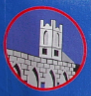 COVID-19 Policy StatementScoil Naomh Iósaf Primary School is committed to providing a safe and healthy workplace for all our staff, pupils, parents and members of the community that need to enter the building. To ensure that we have this safe and healthy workplace, we have developed the following COVID-19 Response Plan Protocol. The Board of Management, Principal, Senior Management Team and all staff members are responsible for the implementation of this plan and a combined effort will help contain the spread of the virus. The Board of Management will:continue to monitor our COVID-19 response and amend this plan in consultation with the staff of Scoil Naomh Iósaf;provide up to date information to our staff on the Public Health advice issued by the HSE and Gov.ie; display information on the signs and symptoms of COVID-19 and correct hand-washing techniques;provide an adequate number of trained Staff Representative(s) who are easily identifiable and put in place a reporting system;inform all staff of essential hygiene and respiratory etiquette and physical distancing requirements;adapt the workplace to facilitate physical distancing; keep a log of contact/group work to help with contact tracing;have all staff attend an induction/familiarisation briefing;develop a procedure to be followed in the event of someone showing symptoms of COVID-19 while at work or in the workplace;provide instructions for staff to follow if they develop signs and symptoms of COVID-19 during work;intensify cleaning in line with government adviceAll staff will be consulted on an ongoing basis and feedback is encouraged on any concerns, issues or suggestions. This can be done through the Lead Worker Representative, Fionnuala Larkin and the Assistant Lead Worker.  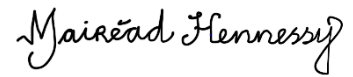 Signed: 	Date:  August 10th 2020(on behalf of the Board of Management) 